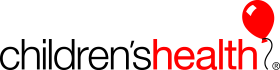 APPLICATION FOR MUSIC THERAPY PRACTICUM(all materials may be submitted electronically or through the mail)Personal/Contact InformationName: _______________________________________________________Address:______________________________________________________________________________________________________________Permanent Address (if different):________________________________________________________________________________________________________________Phone Numbers: Home:________________Cell:________________________Email: ________________________________________________________Date of birth: _______________________________________________________Social Security Number: ______________________________________________Emergency ContactName __________________ 	Relationship_________	Contact Number: ____________________Academic InformationCollege/University: ____________________________________________________Address of University: __________________________________________________________________________________________________Practicum Supervisor Name: ____________________________________________________Practicum Supervisor Phone Number: _____________________________________Practicum Supervisor Email: _____________________________________________Date Academic Work Will Be Completed: _________________________________Degree(s) to be Awarded: _______________________________________________Major Instrument(s) and Number of Years Studied: _________________________Briefly explain why you are interested in completing a practicum at Children’s:____________________________________________________________________________________________________________________________________________________________________________________________________________________________________________________________________________________________________________________________________________________What do you hope to gain from your practicum experience at Children’s:____________________________________________________________________________________________________________________________________________________________________________________________________________________________________________________________________________________________________________________________________________________Signature: ________________________________ Date: ___________________Please return to:Karen Norris, MS, MT-BCPracticum CoordinatorChild Life DepartmentChildren's Health1935 Medical District DriveDallas, TX 75235-7794karen.norris@childrens.com